                                               Employment Application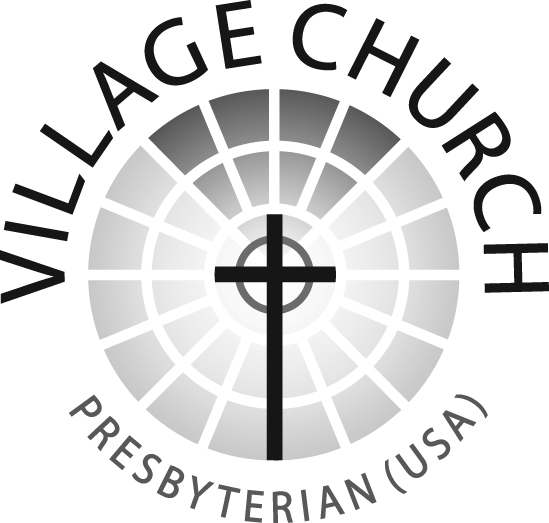                                                                                           An Equal Opportunity EmployerApplicant InformationApplicant InformationApplicant InformationApplicant InformationApplicant InformationApplicant InformationApplicant InformationApplicant InformationApplicant InformationApplicant InformationApplicant InformationApplicant InformationApplicant InformationApplicant InformationApplicant InformationApplicant InformationApplicant InformationApplicant InformationApplicant InformationApplicant InformationApplicant InformationApplicant InformationApplicant InformationApplicant InformationLast NameFirstM.I.M.I.DateDateStreet AddressStreet AddressStreet AddressApartment/Unit #Apartment/Unit #Apartment/Unit #Apartment/Unit #CityCityStateZIPPhonePhoneCell PhoneCell PhoneCell PhoneDate AvailableDate AvailableDate AvailableDesired SalaryDesired SalaryDesired SalaryPosition Applied forPosition Applied forPosition Applied forPosition Applied forPosition Applied forAre you authorized to work in the U.S.?Are you authorized to work in the U.S.?Are you authorized to work in the U.S.?Are you authorized to work in the U.S.?Are you authorized to work in the U.S.?Are you authorized to work in the U.S.?Are you authorized to work in the U.S.?YES  YES  NO  NO  Are you able to work overtime?Are you able to work overtime?Are you able to work overtime?Are you able to work overtime?Are you able to work overtime?Are you able to work overtime?Are you able to work overtime?YES  YES  NO  NO  How were you referred to Village Presbyterian Church?  How were you referred to Village Presbyterian Church?  How were you referred to Village Presbyterian Church?  How were you referred to Village Presbyterian Church?  How were you referred to Village Presbyterian Church?  How were you referred to Village Presbyterian Church?  How were you referred to Village Presbyterian Church?  EducationEducationEducationEducationEducationEducationEducationEducationEducationEducationEducationEducationEducationEducationEducationEducationEducationEducationEducationEducationEducationEducationEducationEducationHigh SchoolGraduate?Graduate?Graduate?NO  CollegeCollegeAddressAddressFromFromToDid you graduate?Did you graduate?Did you graduate?YES  YES  NO  NO  NO  DegreeDegreeOtherOtherAddressAddressFromFromToDid you graduate?Did you graduate?Did you graduate?YES  YES  NO  NO  NO  DegreeDegreePrevious EmploymentPrevious EmploymentPrevious EmploymentPrevious EmploymentPrevious EmploymentPrevious EmploymentPrevious EmploymentPrevious EmploymentPrevious EmploymentPrevious EmploymentPrevious EmploymentPrevious EmploymentPrevious EmploymentPrevious EmploymentPrevious EmploymentPrevious EmploymentPrevious EmploymentPrevious EmploymentCompanyCompanyCompanyPhonePhone(           )(           )(           )(           )(           )AddressAddressSupervisorSupervisorSupervisorJob TitleJob TitleStarting SalaryStarting SalaryStarting Salary$$$$$Ending Salary$ResponsibilitiesResponsibilitiesResponsibilitiesResponsibilitiesResponsibilitiesFromToReason for LeavingReason for LeavingMay we contact your previous supervisor for a reference?May we contact your previous supervisor for a reference?May we contact your previous supervisor for a reference?May we contact your previous supervisor for a reference?May we contact your previous supervisor for a reference?May we contact your previous supervisor for a reference?May we contact your previous supervisor for a reference?May we contact your previous supervisor for a reference?May we contact your previous supervisor for a reference?YES  YES  NO  NO  CompanyCompanyCompanyPhonePhone(         )(         )(         )(         )(         )AddressAddressSupervisorSupervisorSupervisorJob TitleJob TitleStarting SalaryStarting SalaryStarting Salary$$$$$Ending Salary$ResponsibilitiesResponsibilitiesResponsibilitiesResponsibilitiesResponsibilitiesFromToReason for LeavingReason for LeavingMay we contact your previous supervisor for a reference?May we contact your previous supervisor for a reference?May we contact your previous supervisor for a reference?May we contact your previous supervisor for a reference?May we contact your previous supervisor for a reference?May we contact your previous supervisor for a reference?May we contact your previous supervisor for a reference?May we contact your previous supervisor for a reference?May we contact your previous supervisor for a reference?YES  YES  NO  NO  CompanyCompanyPhonePhone(         )(         )(         )(         )(         )AddressAddressSupervisorSupervisorSupervisorJob TitleJob TitleStarting SalaryStarting SalaryStarting Salary$$$$$Ending Salary$ResponsibilitiesResponsibilitiesResponsibilitiesResponsibilitiesResponsibilitiesFromToReason for LeavingReason for LeavingMay we contact your previous supervisor for a reference?May we contact your previous supervisor for a reference?May we contact your previous supervisor for a reference?May we contact your previous supervisor for a reference?May we contact your previous supervisor for a reference?May we contact your previous supervisor for a reference?May we contact your previous supervisor for a reference?May we contact your previous supervisor for a reference?May we contact your previous supervisor for a reference?YES  YES  NO  NO  ReferencesReferencesReferencesReferencesReferencesReferencesReferencesReferencesReferencesReferencesReferencesReferencesReferencesReferencesReferencesReferencesReferencesReferencesPlease list three professional references.Please list three professional references.Please list three professional references.Please list three professional references.Please list three professional references.Please list three professional references.Please list three professional references.Please list three professional references.Please list three professional references.Please list three professional references.Please list three professional references.Please list three professional references.Please list three professional references.Please list three professional references.Please list three professional references.Please list three professional references.Please list three professional references.Please list three professional references.Full NameFull NameFull NameFull NameRelationshipRelationshipRelationshipRelationshipRelationshipCompanyCompanyCompanyCompanyPhonePhone(           )(           )(           )(           )(           )(           )AddressAddressAddressAddressFull NameFull NameFull NameFull NameRelationshipRelationshipRelationshipRelationshipRelationshipCompanyCompanyCompanyCompanyPhonePhone(           )(           )(           )(           )(           )(           )AddressAddressAddressAddressFull NameFull NameFull NameFull NameRelationshipRelationshipRelationshipRelationshipRelationshipCompanyCompanyCompanyCompanyPhonePhone(           )(           )(           )(           )(           )(           )AddressAddressAddressAddressDisclaimer and SignatureDisclaimer and SignatureDisclaimer and SignatureDisclaimer and SignatureDisclaimer and SignatureDisclaimer and SignatureDisclaimer and SignatureDisclaimer and SignatureDisclaimer and SignatureDisclaimer and SignatureDisclaimer and SignatureDisclaimer and SignatureDisclaimer and SignatureDisclaimer and SignatureDisclaimer and SignatureDisclaimer and SignatureDisclaimer and SignatureDisclaimer and SignatureI certify that the information given by me is true and complete to the best of my knowledge and belief.  I understand that should an investigation at any time disclose any such misrepresentation, falsification or concealment as to a material fact, it will be sufficient grounds for rejection of my application and/or removal from employment.  I authorize Lever1 to investigate, obtain and compile information concerning my employment history; to obtain a copy of my college transcripts, and to conduct pre-employment background checks, including information pertaining to any convictions for criminal acts and other checks deemed appropriate.   I release Lever1 and its representing agency from any legal liability that may result from these investigations.   I understand that any offer of employment is conditional upon results of background checks and upon proof of legal authorization to work in the United States.   _________________________________________________            _____________________________________________Signature                                                                                    DateI certify that the information given by me is true and complete to the best of my knowledge and belief.  I understand that should an investigation at any time disclose any such misrepresentation, falsification or concealment as to a material fact, it will be sufficient grounds for rejection of my application and/or removal from employment.  I authorize Lever1 to investigate, obtain and compile information concerning my employment history; to obtain a copy of my college transcripts, and to conduct pre-employment background checks, including information pertaining to any convictions for criminal acts and other checks deemed appropriate.   I release Lever1 and its representing agency from any legal liability that may result from these investigations.   I understand that any offer of employment is conditional upon results of background checks and upon proof of legal authorization to work in the United States.   _________________________________________________            _____________________________________________Signature                                                                                    DateI certify that the information given by me is true and complete to the best of my knowledge and belief.  I understand that should an investigation at any time disclose any such misrepresentation, falsification or concealment as to a material fact, it will be sufficient grounds for rejection of my application and/or removal from employment.  I authorize Lever1 to investigate, obtain and compile information concerning my employment history; to obtain a copy of my college transcripts, and to conduct pre-employment background checks, including information pertaining to any convictions for criminal acts and other checks deemed appropriate.   I release Lever1 and its representing agency from any legal liability that may result from these investigations.   I understand that any offer of employment is conditional upon results of background checks and upon proof of legal authorization to work in the United States.   _________________________________________________            _____________________________________________Signature                                                                                    DateI certify that the information given by me is true and complete to the best of my knowledge and belief.  I understand that should an investigation at any time disclose any such misrepresentation, falsification or concealment as to a material fact, it will be sufficient grounds for rejection of my application and/or removal from employment.  I authorize Lever1 to investigate, obtain and compile information concerning my employment history; to obtain a copy of my college transcripts, and to conduct pre-employment background checks, including information pertaining to any convictions for criminal acts and other checks deemed appropriate.   I release Lever1 and its representing agency from any legal liability that may result from these investigations.   I understand that any offer of employment is conditional upon results of background checks and upon proof of legal authorization to work in the United States.   _________________________________________________            _____________________________________________Signature                                                                                    DateI certify that the information given by me is true and complete to the best of my knowledge and belief.  I understand that should an investigation at any time disclose any such misrepresentation, falsification or concealment as to a material fact, it will be sufficient grounds for rejection of my application and/or removal from employment.  I authorize Lever1 to investigate, obtain and compile information concerning my employment history; to obtain a copy of my college transcripts, and to conduct pre-employment background checks, including information pertaining to any convictions for criminal acts and other checks deemed appropriate.   I release Lever1 and its representing agency from any legal liability that may result from these investigations.   I understand that any offer of employment is conditional upon results of background checks and upon proof of legal authorization to work in the United States.   _________________________________________________            _____________________________________________Signature                                                                                    DateI certify that the information given by me is true and complete to the best of my knowledge and belief.  I understand that should an investigation at any time disclose any such misrepresentation, falsification or concealment as to a material fact, it will be sufficient grounds for rejection of my application and/or removal from employment.  I authorize Lever1 to investigate, obtain and compile information concerning my employment history; to obtain a copy of my college transcripts, and to conduct pre-employment background checks, including information pertaining to any convictions for criminal acts and other checks deemed appropriate.   I release Lever1 and its representing agency from any legal liability that may result from these investigations.   I understand that any offer of employment is conditional upon results of background checks and upon proof of legal authorization to work in the United States.   _________________________________________________            _____________________________________________Signature                                                                                    DateI certify that the information given by me is true and complete to the best of my knowledge and belief.  I understand that should an investigation at any time disclose any such misrepresentation, falsification or concealment as to a material fact, it will be sufficient grounds for rejection of my application and/or removal from employment.  I authorize Lever1 to investigate, obtain and compile information concerning my employment history; to obtain a copy of my college transcripts, and to conduct pre-employment background checks, including information pertaining to any convictions for criminal acts and other checks deemed appropriate.   I release Lever1 and its representing agency from any legal liability that may result from these investigations.   I understand that any offer of employment is conditional upon results of background checks and upon proof of legal authorization to work in the United States.   _________________________________________________            _____________________________________________Signature                                                                                    DateI certify that the information given by me is true and complete to the best of my knowledge and belief.  I understand that should an investigation at any time disclose any such misrepresentation, falsification or concealment as to a material fact, it will be sufficient grounds for rejection of my application and/or removal from employment.  I authorize Lever1 to investigate, obtain and compile information concerning my employment history; to obtain a copy of my college transcripts, and to conduct pre-employment background checks, including information pertaining to any convictions for criminal acts and other checks deemed appropriate.   I release Lever1 and its representing agency from any legal liability that may result from these investigations.   I understand that any offer of employment is conditional upon results of background checks and upon proof of legal authorization to work in the United States.   _________________________________________________            _____________________________________________Signature                                                                                    DateI certify that the information given by me is true and complete to the best of my knowledge and belief.  I understand that should an investigation at any time disclose any such misrepresentation, falsification or concealment as to a material fact, it will be sufficient grounds for rejection of my application and/or removal from employment.  I authorize Lever1 to investigate, obtain and compile information concerning my employment history; to obtain a copy of my college transcripts, and to conduct pre-employment background checks, including information pertaining to any convictions for criminal acts and other checks deemed appropriate.   I release Lever1 and its representing agency from any legal liability that may result from these investigations.   I understand that any offer of employment is conditional upon results of background checks and upon proof of legal authorization to work in the United States.   _________________________________________________            _____________________________________________Signature                                                                                    DateI certify that the information given by me is true and complete to the best of my knowledge and belief.  I understand that should an investigation at any time disclose any such misrepresentation, falsification or concealment as to a material fact, it will be sufficient grounds for rejection of my application and/or removal from employment.  I authorize Lever1 to investigate, obtain and compile information concerning my employment history; to obtain a copy of my college transcripts, and to conduct pre-employment background checks, including information pertaining to any convictions for criminal acts and other checks deemed appropriate.   I release Lever1 and its representing agency from any legal liability that may result from these investigations.   I understand that any offer of employment is conditional upon results of background checks and upon proof of legal authorization to work in the United States.   _________________________________________________            _____________________________________________Signature                                                                                    DateI certify that the information given by me is true and complete to the best of my knowledge and belief.  I understand that should an investigation at any time disclose any such misrepresentation, falsification or concealment as to a material fact, it will be sufficient grounds for rejection of my application and/or removal from employment.  I authorize Lever1 to investigate, obtain and compile information concerning my employment history; to obtain a copy of my college transcripts, and to conduct pre-employment background checks, including information pertaining to any convictions for criminal acts and other checks deemed appropriate.   I release Lever1 and its representing agency from any legal liability that may result from these investigations.   I understand that any offer of employment is conditional upon results of background checks and upon proof of legal authorization to work in the United States.   _________________________________________________            _____________________________________________Signature                                                                                    DateI certify that the information given by me is true and complete to the best of my knowledge and belief.  I understand that should an investigation at any time disclose any such misrepresentation, falsification or concealment as to a material fact, it will be sufficient grounds for rejection of my application and/or removal from employment.  I authorize Lever1 to investigate, obtain and compile information concerning my employment history; to obtain a copy of my college transcripts, and to conduct pre-employment background checks, including information pertaining to any convictions for criminal acts and other checks deemed appropriate.   I release Lever1 and its representing agency from any legal liability that may result from these investigations.   I understand that any offer of employment is conditional upon results of background checks and upon proof of legal authorization to work in the United States.   _________________________________________________            _____________________________________________Signature                                                                                    DateI certify that the information given by me is true and complete to the best of my knowledge and belief.  I understand that should an investigation at any time disclose any such misrepresentation, falsification or concealment as to a material fact, it will be sufficient grounds for rejection of my application and/or removal from employment.  I authorize Lever1 to investigate, obtain and compile information concerning my employment history; to obtain a copy of my college transcripts, and to conduct pre-employment background checks, including information pertaining to any convictions for criminal acts and other checks deemed appropriate.   I release Lever1 and its representing agency from any legal liability that may result from these investigations.   I understand that any offer of employment is conditional upon results of background checks and upon proof of legal authorization to work in the United States.   _________________________________________________            _____________________________________________Signature                                                                                    DateI certify that the information given by me is true and complete to the best of my knowledge and belief.  I understand that should an investigation at any time disclose any such misrepresentation, falsification or concealment as to a material fact, it will be sufficient grounds for rejection of my application and/or removal from employment.  I authorize Lever1 to investigate, obtain and compile information concerning my employment history; to obtain a copy of my college transcripts, and to conduct pre-employment background checks, including information pertaining to any convictions for criminal acts and other checks deemed appropriate.   I release Lever1 and its representing agency from any legal liability that may result from these investigations.   I understand that any offer of employment is conditional upon results of background checks and upon proof of legal authorization to work in the United States.   _________________________________________________            _____________________________________________Signature                                                                                    DateI certify that the information given by me is true and complete to the best of my knowledge and belief.  I understand that should an investigation at any time disclose any such misrepresentation, falsification or concealment as to a material fact, it will be sufficient grounds for rejection of my application and/or removal from employment.  I authorize Lever1 to investigate, obtain and compile information concerning my employment history; to obtain a copy of my college transcripts, and to conduct pre-employment background checks, including information pertaining to any convictions for criminal acts and other checks deemed appropriate.   I release Lever1 and its representing agency from any legal liability that may result from these investigations.   I understand that any offer of employment is conditional upon results of background checks and upon proof of legal authorization to work in the United States.   _________________________________________________            _____________________________________________Signature                                                                                    DateI certify that the information given by me is true and complete to the best of my knowledge and belief.  I understand that should an investigation at any time disclose any such misrepresentation, falsification or concealment as to a material fact, it will be sufficient grounds for rejection of my application and/or removal from employment.  I authorize Lever1 to investigate, obtain and compile information concerning my employment history; to obtain a copy of my college transcripts, and to conduct pre-employment background checks, including information pertaining to any convictions for criminal acts and other checks deemed appropriate.   I release Lever1 and its representing agency from any legal liability that may result from these investigations.   I understand that any offer of employment is conditional upon results of background checks and upon proof of legal authorization to work in the United States.   _________________________________________________            _____________________________________________Signature                                                                                    DateI certify that the information given by me is true and complete to the best of my knowledge and belief.  I understand that should an investigation at any time disclose any such misrepresentation, falsification or concealment as to a material fact, it will be sufficient grounds for rejection of my application and/or removal from employment.  I authorize Lever1 to investigate, obtain and compile information concerning my employment history; to obtain a copy of my college transcripts, and to conduct pre-employment background checks, including information pertaining to any convictions for criminal acts and other checks deemed appropriate.   I release Lever1 and its representing agency from any legal liability that may result from these investigations.   I understand that any offer of employment is conditional upon results of background checks and upon proof of legal authorization to work in the United States.   _________________________________________________            _____________________________________________Signature                                                                                    DateI certify that the information given by me is true and complete to the best of my knowledge and belief.  I understand that should an investigation at any time disclose any such misrepresentation, falsification or concealment as to a material fact, it will be sufficient grounds for rejection of my application and/or removal from employment.  I authorize Lever1 to investigate, obtain and compile information concerning my employment history; to obtain a copy of my college transcripts, and to conduct pre-employment background checks, including information pertaining to any convictions for criminal acts and other checks deemed appropriate.   I release Lever1 and its representing agency from any legal liability that may result from these investigations.   I understand that any offer of employment is conditional upon results of background checks and upon proof of legal authorization to work in the United States.   _________________________________________________            _____________________________________________Signature                                                                                    Date